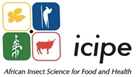 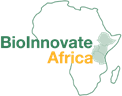 BIOINNOVATE AFRICA PROGRAMME PHASE II Template for Concept NotesProject titleWrite the title of your concept note in a clear and succinct way and relate it to the technology, product or service you are promoting (Maximum of 21 words).Team membersList your team members, starting with the Project Leader describing each of their role in the project including organization of affiliation. This should all be on one page. BackgroundExplain the field of your bioinnovation, its global and regional outlook and why you believe it is important for eastern Africa. Explain if similar work has been done elsewhere, and the missing links or gaps your project intends to address.  Development objectiveState what your project will achieve.Expected outcomes (s)Explain the expected changes in behavior and/or practice that your project will make.BeneficiariesDescribe the direct and indirect beneficiaries of your project, and how they will benefit from your intervention.MethodologyDescribe how your project is designed and the tools or methods you will use to execute and/or implement the project activities.Regional benefitExplain the relevance of your project to the eastern Africa region and why a regional approach is a better option for your project.InnovationExplain what is new or unique about the technology, product or service you are promoting. Indicate whether it has been tested or deployed elsewhere, especially in Africa. Discuss the regional challenge it will address.Link to businessDescribe the business and market potential of your project and/or any linkages that will lead to creating business opportunities.Contribution to SDGs and AU Agenda 2063 and related regional development strategiesDescribe the potential and envisaged economic and societal impact of your project especially to smallholder farmers, agro and bioprocess enterprises in eastern Africa. Gender considerationsDescribe how your project addresses gender issues.Matching supportState the matching support (either in-kind or in-cash), the sources of the support and how these will benefit or add value to the project.BudgetIndicate the total proposed budget. ReferenceList the references. Note: Please, refer to the Call guidelines for detailed information on the above sections. Important InformationYour concept note should not exceed 7 pages including references. Use Times New Roman font, size 12, normal margins (2.54cm for top, bottom, left and right margins), single spacing, portrait orientation.The following documents must be attached on the online application system: A completed concept note A certificate of registration/incorporation for all private sector firms, NGOs, CBOs or farmer-linked groupsA one-page CV for all project partnersThe deadline for submission of concept notes is 2nd February 2018 at 17:00hrs EAT. Please, note that the online system will be inaccessible after the deadline.